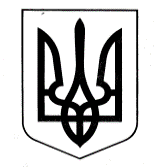 УПРАВЛІННЯ ОСВІТИ САФ’ЯНІВСЬКОЇ СІЛЬСЬКОЇ РАДИ ІЗМАЇЛЬСЬКОГО РАЙОНУ ОДЕСЬКОЇ ОБЛАСТІОЗЕРНЯНСЬКИЙ ЗАКЛАД ЗАГАЛЬНОЇ СЕРЕДНЬОЇ ОСВІТИ НАКАЗ10.05.2022 р.                                                                                 № 56/ОПро затвердження плану заходів з реалізації Концепції підвищення рівня хімічної безпеки до 2026 року та оперативного плану заходів з протимінної діяльності в Озернянському ЗЗСО	На виконання розпорядження Кабінету Міністрів України від 26.04.2022 №314-р «Про затвердження плану заходів з реалізації Концепції підвищення рівня хімічної безпеки до 2026 року», розпорядження Кабінету Міністрів України від 15.04.2022 №288-р «Про затвердження оперативного плану заходів з протимінної діяльності», відповідно наказу Управління освіти Саф’янівської сільської ради Ізмаїльського району Одеської області від 10.05.2022 року №42/А «Про затвердження плану заходів з реалізації Концепції підвищення рівня хімічної безпеки до 2026 року та оперативного плану заходів з протимінної діяльності в закладах освіти Саф’янівської сільської ради»,з метою збереження життя, здоров’я дітей та учнівської молоді, підвищення їх обізнаності щодо небезпеки мін, вибухонебезпечних предметів та шкідливості дії хімічних речовин на здоров’я НАКАЗУЮ:Затвердити План заходів з реалізації Концепції підвищення рівня хімічної безпеки до 2026 року (додаток 1) та Оперативний план заходів з протимінної діяльності у Озернянському ЗЗСО Саф’янівської сільської ради (додаток 2). Заступнику директора з навчально-виховної роботи Чудіну О.Г. та заступнику директора з виховної роботи Телеуці А.В.:Довести до відома класних керівників та вчителів-предметників план заходів з реалізації Концепції підвищення рівня хімічної безпеки до 2026 року та Оперативного плану заходів з протимінної діяльності. Забезпечити виконання плану заходів з реалізації Концепції підвищення рівня хімічної безпеки до 2026 року та Оперативного плану заходів з протимінної діяльності.Заступнику директора з навчально-виховної роботи Чудіну О.Г. інформувати управління освіти про хід виконання Плану заходів з реалізації Концепції підвищення рівня хімічної безпеки до 2026 року щороку до 1 березня, про хід виконання Оперативного плану заходів з протимінної діяльності щоквартально до 1 числа наступного за звітним місяця. Заступнику директора з виховної роботи Телеуці А.В. забезпечити висвітлення проведених заходів на офіційному веб-сайті та сторінці соціальної мережі Озернянського ЗЗСО.Контроль за виконанням даного наказу залишаю за собою.    Директор закладу               Оксана ТЕЛЬПІЗДодаток 1 до наказу Озернянського ЗЗСО      від 2022р. № 56/ОПЛАН ЗАХОДІВ з реалізації Концепції підвищення рівня хімічної безпеки до 2026 року в Озернянському ЗЗСО Саф’янівської сільської радиДиректор закладу                                                     Оксана ТЕЛЬПІЗДодаток 2 до наказу Озернянського ЗЗСО      від 2022р. № 56/ООПЕРАТИВНИЙ ПЛАН ЗАХОДІВз реалізації заходів з протимінної діяльності в Озернянському ЗЗСО Саф’янівської сільської радиДиректор закладу                                                     Оксана ТЕЛЬПІЗ№Назва заходуСтрок виконанняВідповідальні1.Виховні години, учнівські конференції, «круглі столи», усні журнали: «Шкідливість дії хімічних речовин на здоров’я людини», «Ризики, які викликають хімічні речовини для людей та навколишнього середовища».2022-2026Тельпіз О. Ф.Чудін О.Г.Телеуця А.В.2.Інформаційні вебінари «Правила поведінки і дії в зоні радіоактивного забруднення», «Перші дії при ознаці ураження небезпечними хімічними речовинами», «Способи захисту органів дихання», «Правила поведінки і дії у зоні бактеріологічного зараження», «Медичні засоби захисту», «Радіаційні ураження, їх профілактика і перша медична допомога», «Профілактика уражень отруйними речовинами».2022-2026Тельпіз О. Ф.Чудін О.Г.Телеуця А.В.3.Вивчення питань хімічної безпеки при викладанні предмету «Захист України».2022-2026Тельпіз О. Ф. Чудін О.Г.Гойчу Ф.П.4.Доповнення освітніх програм з хімії для закладів загальної середньої освіти (розділ «Очікувані результати навчання») вимогами безпечного поводження з хімічними речовинами.2022-2023Тельпіз О. Ф.Чудін О.Г.Марку І.П.5.Нарада при директорові щодо правил поводження у разі надзвичайної ситуації (техногенної безпеки, отруєнь різного походження)Травень 2022Тельпіз О. Ф.Чудін О.Г.6.Семінар-практикум для вчителів спільноти з предмету «Основи здоров’я» «Дії при хімічній атаці (хлор, аміак, фосфор). Інструкція з надання домедичної допомоги»2022-2023МО вчителів природничого циклу7.Навчальні тренування керівного складу та учасників освітнього процесу щодо реагування на випадки у разі виникнення аварії з витоком рідкого хлору.2022-2026Тельпіз О. Ф.Чудін О.Г.Структурні підрозділи8.Оформлення пам’яток, методичні поради для дітей та підлітків: «Порядок дій у разі хімічної небезпеки», «Порядок дій під час аварії з викидом хлору», «Порядок дій при аварії з викидом аміаку».2022Тельпіз О. Ф.Чудін О.Г.Телеуця А.В.Класні керівники9.Складання переліку небезпечних речовин, що становлять загрозу у випадку техногенної аварії, а також правил поводження з ними.Травень-червень 2022Чудін О.Г.10.Онлайн-навчання з працівниками і учасниками освітнього процесу щодо надання першої домедичної допомоги та правила поводження у разі надзвичайної ситуації.2022-2026Управління освітиТельпіз О. Ф.Чудін О.Г.Кальчу О.Г.№Назва заходуСтрок виконанняВідповідальні1. Інструктаж з техніки безпеки «Вибухонебезпечні предмети та правила поводження з такими предметами».Травень 2022Чудін О.Г.Телеуця А.В.Класні керівники2.Виховні години «Небезпечні знахідки», «Увага! Застережні знаки», «Вибухові речовини. Що це?», «Протимінна безпека», «Правила поводження з вибухонебезпечними предметами».ПостійноЧудін О.Г.Телеуця А.В.Класні керівники3.Перегляд відео-роликів «Як діяти у разі знаходження вибухонебезпечного предмета», «Мінна небезпека».ПостійноТелеуця А.В.Класні керівники4.Виготовлення буклетів та пам’яток «Обережно! Вибухонебезпечні предмети!», «Рекомендації щодо дій при виявленні ВНП».ПостійноСевастіян А.П.Баліка М.В.Класні керівники5.Батьківські збори, лекторії про ризики, пов’язані з вибухонебезпечними предметами та роз’яснення правил поводження з такими предметами.ПостійноТельпіз О. Ф.Класні керівники6.Нарада при директорові «Про навчання щодо ризиків небезпек від мін та вибухонебезпечних предметів, правил поведінки у разі їх виявлення, а також допомоги постраждалим та сприяння позначенню небезпечних територій, відповідно до постанови КМУ від 17.04.2019 №372 (зі змінами).Травень 2022Тельпіз О. Ф.Чудін О.Г.